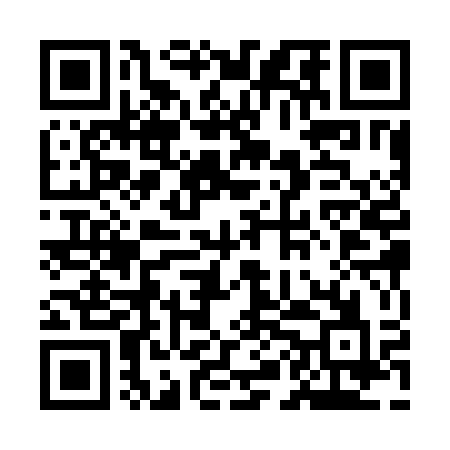 Ramadan times for Prizren, KosovoMon 11 Mar 2024 - Wed 10 Apr 2024High Latitude Method: NonePrayer Calculation Method: Muslim World LeagueAsar Calculation Method: ShafiPrayer times provided by https://www.salahtimes.comDateDayFajrSuhurSunriseDhuhrAsrIftarMaghribIsha11Mon4:224:225:5511:473:045:395:397:0712Tue4:204:205:5411:473:045:405:407:0813Wed4:194:195:5211:463:055:425:427:0914Thu4:174:175:5011:463:065:435:437:1115Fri4:154:155:4811:463:065:445:447:1216Sat4:134:135:4711:463:075:455:457:1317Sun4:114:115:4511:453:085:465:467:1418Mon4:104:105:4311:453:085:475:477:1619Tue4:084:085:4211:453:095:485:487:1720Wed4:064:065:4011:443:095:505:507:1821Thu4:044:045:3811:443:105:515:517:1922Fri4:024:025:3611:443:115:525:527:2123Sat4:004:005:3511:433:115:535:537:2224Sun3:583:585:3311:433:125:545:547:2325Mon3:563:565:3111:433:125:555:557:2526Tue3:543:545:2911:433:135:565:567:2627Wed3:523:525:2811:423:135:585:587:2728Thu3:503:505:2611:423:145:595:597:2929Fri3:493:495:2411:423:146:006:007:3030Sat3:473:475:2311:413:156:016:017:3131Sun4:454:456:2112:414:157:027:028:331Mon4:434:436:1912:414:167:037:038:342Tue4:414:416:1712:404:167:047:048:353Wed4:394:396:1612:404:177:057:058:374Thu4:374:376:1412:404:177:067:068:385Fri4:354:356:1212:404:187:087:088:396Sat4:334:336:1112:394:187:097:098:417Sun4:314:316:0912:394:187:107:108:428Mon4:294:296:0712:394:197:117:118:449Tue4:274:276:0612:394:197:127:128:4510Wed4:254:256:0412:384:207:137:138:47